                                                                Subject: FRENCHGrade: X                                                                     	                     Max. Marks: 80Date: 						                                                Duration: 3 hours General Instructions:This Question Paper contains  7 typed pages.This Question Paper comprises of 4 sections – A, B, C & DSection A [Q1] : Comprehension [10 marks] Section B [Q2] : Writing Skill [20 marks]Section C [Q4, Q5, Q6, Q7, Q8, Q9, Q10] : Grammar [30 marks]Section D [Q 11, Q12, Q 13, Q 13] Culture and Civilisation [20 marks] There are 13 questions in the question paper. SECTION A –[COMPRÉHENSION] [10 MARKS]Q. 1   Lisez bien le texte et répondez aux questions :[10 au choix ]           [1 X 10 =10]Avantages des réseaux sociaux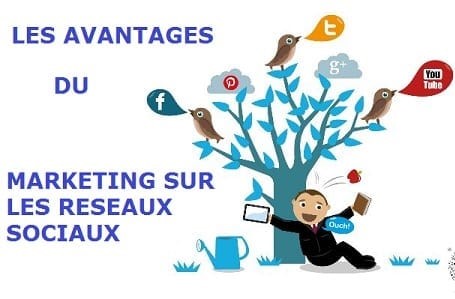 Les médias sociaux sont une excellente opportunité pour développer votre entreprise. Des millions de personnes utilisent les plateformes de médias sociaux. C'est une excellente occasion pour votre entreprise d'atteindre un grand nombre de personnes intéressées par vos produits ou services. Les adultes utilisent bon nombre de ces sites comme You Tube, Facebook, Instagram, WhatsApp, Twitter, Snapchat, LinkedIn, Pinterest, etc., ce qui crée de grandes opportunités pour votre entreprise d'atteindre des prospects. Vous avez de nombreuses opportunités de contacter des prospects et de les engager sur ces différentes plateformes. La possibilité de toucher un large public est un énorme avantage des réseaux sociaux. Cela ouvre la porte à votre entreprise pour trouver plus de prospects qui veulent vos produits ou services. Les médias sociaux vous permettent de vous connecter directement avec votre public. Vous savez qui s'intéresse à votre entreprise parce qu'ils choisissent de suivre votre compte sur les réseaux sociaux. Il aide votre entreprise en offrant un meilleur service client et en obtenant des informations précieuses sur vos clients. Il aide à marketing et de développer votre marque ce qu'il est entièrement gratuit. Grâce à l'écoute sociale, vous pouvez découvrir des conversations sur votre entreprise et répondre à des questions sur vos offres. Vous pouvez également utiliser les médias sociaux pour obtenir des informations précieuses sur vos clients qui vous aideront à prendre des décisions plus éclairées.Répondez aux questions : [2/3]							    [2 X 1 = 2]Donnez deux avantages du marketing sur les réseaux sociaux.Comment votre écoute sociale vous aide-t-elle dans votre marketing ?Nommez les sites de médias sociaux qui vous aident à développer votre marketing.Dites vrai ou faux :								            [4 X ½ = 2]La possibilité de toucher un large public est un énorme désavantage des réseaux sociaux.Les réseaux sociaux aident votre entreprise en offrant un meilleur service client.Les réseaux sociaux aide à marketing et de développer votre marque ce qu'il est entièrement gratuit.Les médias sociaux vous permettent de vous connecter directement avec votre public.Complétez avec un mot du texte :						    [4 X ½ = 2]Parmi les ______ de chemises, celle que je préfère est celle de Peter England.L’université de Notre Dame aux États-Unis offre de nombreuses ______ pour les étudiants.Au comptoir du service, vous obtenez toutes les ______ sur les produits affichés dans les vitrines.Grâce à l’Archaeological Survey of India, nous pouvons ______ notre patrimoine.Trouvez dans le texte : [4/6]       							      [4 X 1 =4]                                                                             La forme verbe de « le développement »L forme nominale de « décider »Le contraire de « mauvais »Deux adjectifs.Un synonyme de « opportunité » Un mot équivalent a « à la faveur de »SECTION B [EXPRESSION ÉCRITE] [20 MARKS]Q. 2	Écrivez une lettre de 80 mots [1/3 au choix] 	  			[10 X 1 = 10]Écrivez une lettre a votre ami au sujet d’un film que vous avez vu récemment ou d’un livre que vous avez lu récemment.Ton cousin t’a écrit. Il te parle de son travail et combien cela lui plaît. Rédige cette lettre.À votre professeur de français en lui racontant comment vous vous êtes inscrit à une bibliothèque en France.Q.3 	 Faites deux des questions suivantes : [2/3] 	   				  [2 X 5 = 10]Mettez le dialogue suivant en ordre :Un abonné		: Où est-il ?Un abonné		: Certainement Madame. Je suivrai les règles. Merci beaucoup.  La bibliothécaire	: C'est dans la 3ème étagère dans le coin extrême.Un abonné		: Voilà Madame ! Quelle est la date d’échéance ?La bibliothécaire	: Oui, il est disponible.La bibliothécaire	: Hmm ! Laisse-moi vérifier.Un abonné		: Je veux les ailes de feu de Kalam.Un abonné		: Excusez-moi, madame. Puis-j ’emprunte quelques livres ?La bibliothécaire	: Ce sera le 25 Octobre. Vous devez retourner le livre avant 			  ou la date d’échange mentionnée. Sinon, vous devrez payer 			  une pénalité.Un abonné		: Est-il disponible madame ?La bibliothécaire	: Vous ne pouvez pas emprunter de livres. Vous ne pouvez 			   emprunter qu'un seul livre à la fois.Complétez le texte suivant avec les verbes donnés :[avaient, avaient oublié ,était ,habitait, peuvent, s’appelait, se soucier, s'en procurait, vivaient, voler]Nestor ______ dans une ferme avec sa sœur, ses frères et ses parents. Ils ______ heureux, sans ______ de leur nourriture. Ils ______ même oublié comment on ______. Tout comme ils ______ que les ailes d'un canard ______ lui servir à ______. Le meilleur ami de Nestor ______ Victor mais Victor, lui, ______ un canard savage.Rédigez un message d’environ 30 mots :À votre cousin pour aller regarder un bon film au cinéma.SECTION C [GRAMMAIRE] [30 MARKS]*Choisissez les cinq questions de votre choix from Q. 5 – Q.10Q.  4   Mettez les verbes aux temps convenables cinq au choix : [Obligatoire]     [5 X1 = 5]      Dès que je ______, je te ______ et nous irons à la gare ensemble. [Se réveiller/chercher]Tout était silencieux. Les voleurs ______ dans le noir, soudain la police les ______.[Courir/apercevoir]Maintenant nous ______ la leçon. [Commencer]S’il court vite, il ______. [se fatiguer]« ______ mes enfants ! » a dit la mère. [Se dépêcher]L’année dernier quand la famille Jabez ______ à Londres, elle ______ les fromages anglais.[aller/goûter]Nous ______ attentivement quand la directrice ______ dans la classe hier matin. [ étudier/entrer]Q.  5   Trouvez la question :					             [5 X 1 = 5]      La robe est en soie.J'en ai trois ?Non, je ne le veux plus. Il est rentré car il n'aime pas le film.Si, nous allons au marché. Johana est née le 5 août 2022.Jaden va au lycée à pied.Q.  6   Répondez aux questions en remplaçant les noms par le pronom :            [5 X 1 = 5]  Peux-tu me prêter ton livre ? – Oui, ___________.Est-ce que vous avez un stylo ? – Oui, ___________.Tu parles de tes parents ? – Oui, ___________.Elles parviennent au sommet ? – Oui, ___________.Vous avez répondu à Xavier et son frère pour la soirée ? – Non, ___________.Pierre a-t-il pris la voiture pour aller au ski ? – Oui, ___________.Y a-t-il des pâtisseries sur l’assiette ? – Oui, ___________.Q.  7   Remplacez les mots soulignés par les adjectives démonstratifs	et les pronoms           démonstratifs :						     [5 X 1 = 5]______ arbre a des feuilles magnifiques en automne et ______ fleurit au printemps.Tabitha hésite entre ______ deux portables ; mais ______ dans la vitrine est incomparable.Récitez ______ poème et ______.Si vous voulez lire un roman intéressant, je vous conseille ______ au lieu de ______.______ sont des erreurs de frape : ______ est facile à corriger.Laquelle de ces collections de contes préfères-tu ? ______ ou ______ ?______ gâteaux-là sont bons, mais _______ sont mauvais.Q.  8    Mettez les phrases au négatif :						     [5 X 1 = 5]Il a encore envie de danser.Jaden va quelquefois voir ses cousins.Jonina a déjà pris son petit-déjeuner.Sa fille aînée a bu du thé et de l’eau.Parlez- leur !Avez-vous tout compris ?Il y a quelqu’un à la porte.Q.  9   Complétez en utilisant le pronom relatif composé : 				     [5 X 1 = 5]          [N’oubliez pas les prepositions]C'est la table ______ j'ai écrit toute mon enfance.Vous connaissez les deux magasins ______ on a installé l'abribus ?Les deux valises ______ j'ai voyagé ont disparu.C'est le collègue ______ j'ai eu quelques problèmes.Le vase ______ tu as posé la lampe est très beau.Les documents ______ je pense sont dans la salle des archives.C’est la raison ______ je ne suis pas contente.Q.  10 Complétez avec l’adjectif ou le pronom interrogatif :     			    [5 X 1 = 5]______ est la table dont le pied est cassé ?Voici deux cravates. ______ est la tienne ?Les souliers sont là-bas ? ______ as-tu brosses ?______ est le meilleur au supermarché ?______ de ces chevaux gagneront les courses ?______ revues avez-vous lues ? ______ est la plus intéressante ?J’ai rencontré quelques généraux. Je n’ai pas pu identifier ______ étaient à la retraite.SECTION D [CULTURE ET CIVILISATION] [20 MARKS]*Choisissez les deux questions de votre choix from Q. 12 – Q.14Q. 11   Répondez aux questions : cinq au choix : [5/7]	                             [5 X 2 = 10]Comment est le système de l’education en France ?Où se trouve « le Mont Blanc » ? Qu’est-ce que c’est ?Nommez quelques rubriques dans un journal ?Nommez quelques chaines de radio en France ?Qu’est-ce qu c’est « Zapper » ?Que savez-vous de la Corse ?Pourquoi va-t-on à la bibliothèque ?Q. 12 Dites vrai ou faux : cinq au choix : [5/7]	                                             [5 X 1 = 5]« Faire de l’intérim », c’est le travail permanant.La lecture nous enrichit.Le Musée d’Orsay est un palais national de Paris.Leoh Ming Pei est l’architecte sino-américain qui a construite une grande pyramide au centre la cour Napoléon du Louvre.Pour obtenir de bons résultats au bac, il faut travailler dur et régulièrement.Une feuilleton st une émission dramatique divisée en épisodes.VF veut dire « Vérité, Fraternité ».Q. 13 Reliez les colonnes A et B et récrivez : [5/7]					   [5 X 1 = 5]                                 A                                                             BBrevet	-	Jean de la FontaineLe Tour du Monde en 80 jours	-	Le sondage« Histoires Vécues »	-	Emprunter des livresLe journalist	-	collègeUne carte de lecture	-	FranceLe Renard et les Raisins	-	La forêt viergeLe lac d’Annecy	-	Jules VerneQ. 14 Complétez : [5/7]						   [5 X 1 = 5]______ a écrit Le Petit Chaperon Rouge.______ a une morale.______ est un journal qui parait chaque jour.______ est une salle où l’on projette un film.L’université de Paris s’appelle _______.Les jeunes entrent au lycée à l’âge de ______.Quand on chercher ______, on doit avoir un bon CV.Bon Courage !